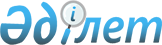 О предоставлении социальной помощи на оплату коммунальных услуг и приобретение топлива специалистам государственных организаций здравоохранения, социального обеспечения, образования, культуры, спорта и ветеринарии, проживающим и работающим в сельских населенных пунктах Кегенского района
					
			Утративший силу
			
			
		
					Решение Кегенского районного маслихата Алматинской области от 27 ноября 2018 года № 9-32. Зарегистрировано Департаментом юстиции Алматинской области 29 ноября 2018 года № 4901. Утратило силу решением Кегенского районного маслихата Алматинской области от 19 августа 2020 года № 38-131
      Сноска. Утратило силу решением Кегенского районного маслихата Алматинской области от 19.08.2020 № 38-131 (вводится в действие со дня его первого официального опубликования).
      В соответствии с пунктом 5 статьи 18 Закона Республики Казахстан от 8 июля 2005 года "О государственном регулировании развития агропромышленного комплекса и сельских территорий", Кегенский районный маслихат РЕШИЛ:
      1. Один раз в год предоставить за счет бюджетных средств района социальную помощь в размере пяти месячных расчетных показателей на оплату коммунальных услуг и приобретение топлива специалистам государственных организаций здравоохранения, социального обеспечения, образования, культуры, спорта и ветеринарии, проживающим и работающим в сельских населенных пунктах Кегенского района.
      2. Контроль за исполнением настоящего решения возложить на постоянную комиссию Кегенского районного маслихата "По вопросам средств массовой информации, работы с общественными объединениями, права, социально-культурного развития".
      3. Настоящее решение вступает в силу со дня государственной регистрации в органах юстиции и вводится в действие со дня его первого официального опубликования.
					© 2012. РГП на ПХВ «Институт законодательства и правовой информации Республики Казахстан» Министерства юстиции Республики Казахстан
				
      Председатель сессии

      районного маслихата

С. Саниязов

      Секретарь районного

      маслихата

Н. Советов
